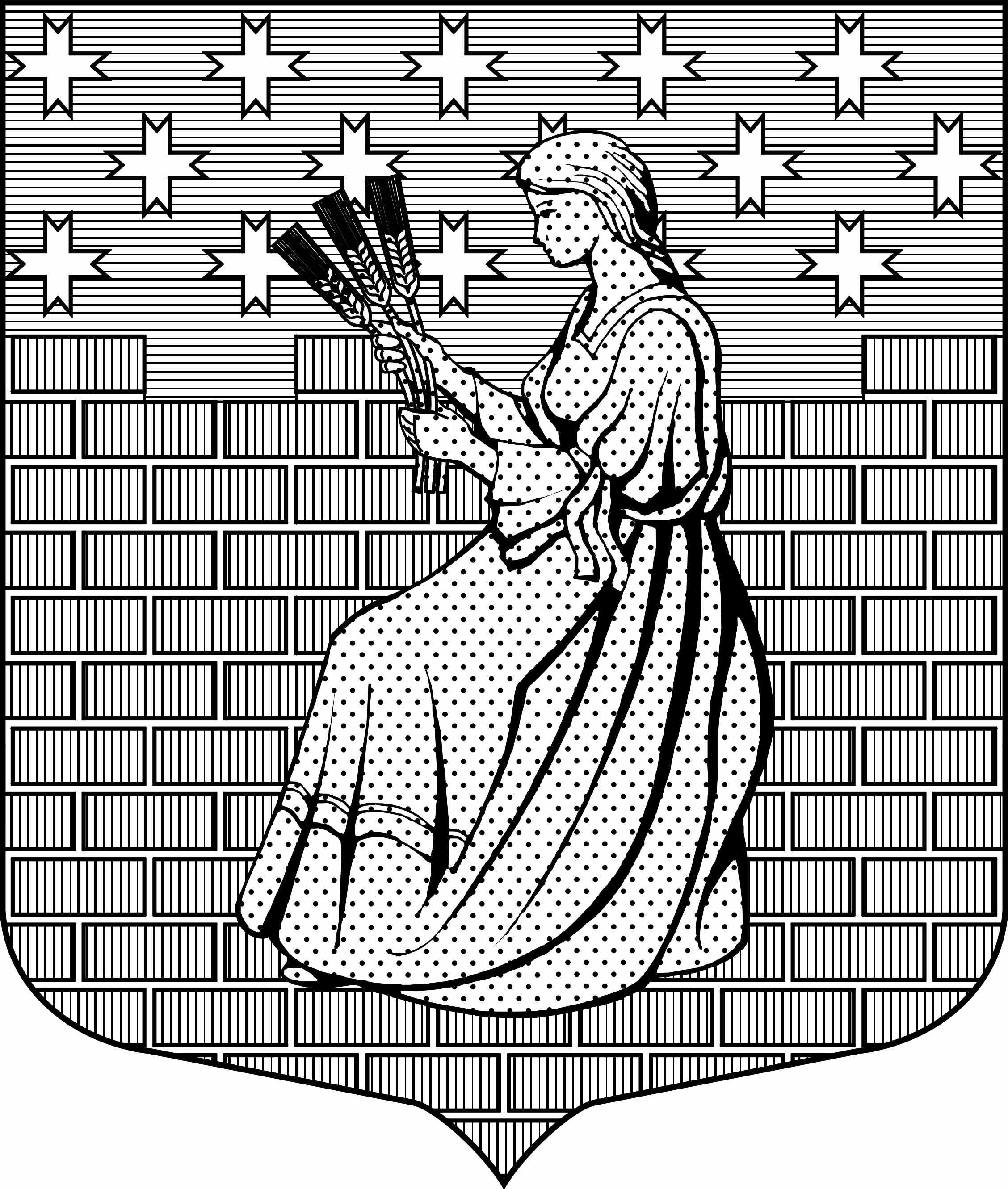 МУНИЦИПАЛЬНОЕ ОБРАЗОВАНИЕ“НОВОДЕВЯТКИНСКОЕ СЕЛЬСКОЕ ПОСЕЛЕНИЕ”ВСЕВОЛОЖСКОГО МУНИЦИПАЛЬНОГО РАЙОНАЛЕНИНГРАДСКОЙ ОБЛАСТИ_____________________________________________________________________________188661, РФ, Ленинградская обл., Всеволожский район, дер. Новое Девяткино дом 57 оф. 83  тел./факс (812) 595-74-44СОВЕТ ДЕПУТАТОВРЕШЕНИЕ«30» октября 2019г.								         № 53 /01-07     д. Новое ДевяткиноО  проекте бюджета МО «Новодевяткинскоесельское поселение»на 2020 год и на плановый период 2021и 2022 годов»Руководствуясь Федеральным законом от 06 октября 2003г. № 131-ФЗ «Об общих принципах организации местного самоуправления в Российской Федерации», положениями статей 9, 184.1-185 Бюджетного кодекса Российской Федерации, Уставом МО «Новодевяткинское сельское поселение», Положением о бюджетном процессе в МО «Новодевяткинское сельское поселение», утвержденным решением совета депутатов МО «Новодевяткинское сельское поселение» от 21 декабря 2011г. № 82/01-07 в целях формирования бюджета МО «Новодевяткинское сельское поселение» на 2020 год и на плановый период 2021 и 2022 годов совет депутатов МО «Новодевяткинское сельское поселение» совет депутатов МО «Новодевяткинское сельское поселение» решил:Принять за основу проект бюджета МО «Новодевяткинское сельское поселение» на  2020 год и на плановый период 2021 и 2022 годов.Главе МО «Новодевяткинское сельское поселение»  назначить и провести  в  соответствии с действующим законодательством публичные слушания по проекту  решения  совета депутатов «О бюджете муниципального  образования «Новодевяткинское сельское поселение»  на 2020 год и на плановый период 2021 и 2022 годов» в следующей редакции:Статья 1. Основные характеристики бюджета МО «Новодевяткинское сельское поселение» на 2020 год и на плановый период 2021 и 2022 годовУтвердить основные характеристики бюджета МО «Новодевяткинское сельское поселение» на 2020 год:- прогнозируемый общий объем доходов бюджета МО «Новодевяткинское сельское поселение» в сумме 221 535,05 тысяч рублей, -общий объем расходов бюджета МО «Новодевяткинское сельское поселение» в сумме 222 550,00 тысяч рублей,- прогнозируемый дефицит бюджета МО «Новодевяткинское сельское поселение» 1 014,95 тысяч рублей.2.	Утвердить основные характеристики бюджета МО «Новодевяткинское сельское поселение» на 2021 год и на 2022 год:- прогнозируемый общий объем доходов бюджета МО «Новодевяткинское сельское поселение» на 2021 год в сумме 466 124,14 тысяч рублей и на 2022 год в сумме 161 531,20 тысяч рублей,- общий объем расходов бюджета МО «Новодевяткинское сельское поселение» на 2021 год в сумме  467 720,00 тысяч рублей, в том числе условно утвержденные расходы в сумме 13 424,00 тысяч рублей, и на 2022 год в сумме 162 200,00 тысяч рублей, в том числе условно утвержденные расходы в сумме 18 109,65 тысяч рублей.- прогнозируемый дефицит бюджета МО «Новодевяткинское сельское поселение» на 2021 в сумме 1 595,86 тысяч рублей, на  2022 год в сумме 668,80 тысяч рублей .3.	Утвердить источники внутреннего финансирования дефицита бюджета МО «Новодевяткинское сельское поселение» на 2020 год согласно приложению 1.4.Утвердить источники внутреннего финансирования дефицита бюджета МО «Новодевяткинское сельское поселение» на 2021-2022  годы согласно приложению 2.5.	Утвердить объем резервного фонда администрации МО «Новодевяткинское сельское поселение»:- на 2020 год  в сумме 500,00 тысяч рублей;- на 2021 год в сумме 500,00 тысяч рублей;- на 2022 год в сумме 500,00 тысяч рублей.        6.Утвердить общий объем бюджетных ассигнований на исполнение публичных нормативных обязательств МО «Новодевяткинское сельское поселение»: -  на 2020 год в сумме 19,70 тысяч рублей, -  на 2021 год в сумме 19,70 тысяч рублей, - на 2022 год в сумме 19,70 тысяч рублей.      7. Утвердить объем бюджетных ассигнований дорожного фонда МО «Новодевяткинское сельское поселение»:  - на 2020 год в сумме  5 000,00 тысяч рублей, -на 2021 год в сумме  8 175,80 тысяч рублей, -на 2022 год в сумме  3 200,00 тысяч рублей».Статья 2. Доходы бюджета МО «Новодевяткинское сельское поселение» на 2020 год и на плановый период 2021 и 2022 годов.Утвердить в пределах общего объема доходов бюджета МО «Новодевяткинское сельское поселение», утвержденного статьей 1 настоящего решения, прогнозируемые поступления доходов на 2020год согласно приложению 3, прогнозируемые поступления доходов  на плановый период 2021 и 2022 годов согласно приложению 4.Утвердить в пределах общего объема доходов бюджета МО «Новодевяткинское сельское поселение», утвержденного статьей 1 настоящего решения, безвозмездные поступления на 2020год согласно приложению 5, безвозмездные поступления на плановый период 2021 и 2022 годов согласно приложению 6.Статья 3. Главные администраторы доходов бюджета МО «Новодевяткинское сельское поселение», главные администраторы источников внутреннего финансирования дефицита бюджета МО «Новодевяткинское сельское поселение».Утвердить перечень и коды главных администраторов доходов бюджета МО «Новодевяткинское сельское поселение» согласно приложению № 11.     2.	Утвердить перечень главных администраторов источников внутреннего финансирования дефицита бюджета МО «Новодевяткинское сельское поселение» согласно приложению № 12.Статья 4. Особенности администрирования доходов бюджета МО «Новодевяткинское сельское поселение» в 2020 годуУстановить, что задолженность по  отмененным налогам и сборам, мобилизуемаяна территории муниципального образования организаций, зачислявшихся до 1 января 2005 года в местные бюджеты (в части погашения задолженности прошлых лет) зачисляется в бюджет МО «Новодевяткинское сельское поселение» .Установить, что не более 25 процентов прибыли муниципальных предприятий МО «Новодевяткинское сельское поселение», остающейся после уплаты налогов и иных обязательных платежей, зачисляются в бюджет МО «Новодевяткинское сельское поселение».Статья 5. Бюджетные ассигнования бюджета МО «Новодевяткинское сельское поселение» на 2020 год и на плановый период 2021 и 2022 годов Утвердить в пределах общего объема расходов, утвержденного статьей 1 настоящего решения распределение бюджетных ассигнований по целевым статьям (муниципальным программам и непрограммным направлениям деятельности), группам и подгруппам видов расходов колассификации расходов бюджетов, а также по разделам и подразделам классификации расходов бюджетов:- на 2020 год  согласно приложению 7;- на 2021 и 2022 годы согласно приложению 8.2. Утвердить ведомственную структуру расходов бюджета МО «Новодевяткинское сельское поселение»:- на 2020 год согласно приложению 9;- на 2021 и 2022 годы согласно приложению 10.Установить, что субсидии юридическим лицам – производителям товаров (работ, услуг), предусмотренные настоящим решением, предоставляются в порядке, установленном советом депутатов МО «Новодевяткинское сельское поселение», в размере согласно приложению 14.Предоставить право администрации МО «Новодевяткинское сельское поселение» вносить изменения в сводную бюджетную роспись без внесения изменений в настоящее решение в случаях:- дополнительно полученных доходов;- передачи полномочий на финансирование отдельных учреждений, - передачи в порядке и по основаниям, предусмотренным законодательством Ленинградской области, средств областного бюджета;- изменений остатков средств на счете по учету средств местного бюджета по состоянию на 01января 2020 года, на 01 января 2021 года, на 01 января 2022 года;- изменений  функций и полномочий главных распорядителей, получателей бюджетных средств, а также в связи с передачей муниципального имуществ, изменением подведомственности получателей бюджетных средств и при осуществлении органами местного самоуправления бюджетных полномочий, предусмотренных пунктом 5 статьи 154 Бюджетного Кодекса;- исполнения судебных актов, предусматривающих обращение взыскания на средства бюджетов бюджетной системы Российской Федерации и (или) предусматривающих перечисление этих средств в счет оплаты судебных издержек, увеличения подлежащих уплате казенным учреждением сумм налогов, сборов, пеней, штрафов;              -перераспределения бюджетных ассигнований между текущим финансовым годом и плановым периодом - в пределах предусмотренного решением о бюджете общего объема бюджетных ассигнований главному распорядителю бюджетных средств на оказание муниципальных услуг на соответствующий финансовый год;-получения уведомления о предоставлении субсидий, субвенций, иных межбюджетных трансфертов, имеющих целевое назначение, и безвозмездных поступлений от физических и юридических лиц сверх объемов, утвержденных решением о бюджете, а также в случае сокращения (возврата при отсутствии потребности) указанных межбюджетных трансфертов; -образования, переименования, реорганизации, ликвидации органов местногосамоуправления МО «Новодевяткинскре сельское поселение»  и подведомственных учреждений;       - перераспределения бюджетных ассигнований между разделами, подразделами, целевыми статьями классификации расходов бюджетов в пределах общего объема бюджетных ассигнований, предусмотренных настоящим решением главному распорядителю бюджетных средств;- использования (перераспределения) средств резервного фонда, -перераспределение бюджетных ассигнований между подгруппами вида расходов классификации расходов бюджетов, в пределах общего объема бюджетных ассигнований, предусмотренных главному распорядителю средств бюджета по соответствующей целевой статье и группе вида расходов классификации расходов бюджетов;- получения субсидий, субвенций, иных межбюджетных трансфертов и безвозмездных поступлений от физических и юридических лиц, имеющих целевое назначение, сверх объемов, утвержденных решением о бюджете, а также в случае сокращения (возврата при отсутствии потребности) указанных средств;-  изменения типа муниципальных учреждений;- увеличения бюджетных ассигнований текущего финансового года на оплату заключенных муниципальных контрактов на поставку товаров, выполнение работ, оказание услуг, подлежавших в соответствии с условиями этих муниципальных контрактов оплате в отчетном финансовом году, - при  внесении Министерством финансов Российской Федерации изменений в Указания о порядке применения бюджетной классификации Российской Федерации в части отражения расходов по кодам разделов, подразделов, целевых статей, видов расходов, а также в части отражения расходов, осуществляемых за счет межбюджетных трансфертов, полученных в форме субсидий, субвенций и иных межбюджетных трансфертов, имеющих целевое назначение, по кодам разделов, подразделов, целевых статей, видов расходов.5. Установить, что в 2020 году остатки денежных средств на едином счете по учету средств бюджета МО «Новодевяткинское сельское поселение», сложившиеся на начало текущего финансового года могут в полном объеме, за исключением остатков целевых средств. направляться на покрытие временных кассовых разрывов, возникающих при исполнении местного бюджета.Статья 6. Особенности установления отдельных расходных обязательств и использования бюджетных ассигнований по обеспечению деятельности органов местного самоуправления МО «Новодевяткинское сельское поселение» на 2020 год и на плановый период 2021 и 2022 годов.1.Утвердить расходы на обеспечение деятельности совета депутатов  МО «Новодевяткинское сельское поселение»:на 2020 год в сумме 5 613,50 тысяч рублей;на 2021 год в сумме 5 613,50 тысяч рублей;на 2022 год в сумме 5 613,50    тысяч рублей.2. Утвердить расходы на обеспечение деятельности администрации МО «Новодевяткинское сельское поселение»:на 2020 год в сумме 16 482,00 тысяч рублей;на 2021 год в сумме 16 482,00 тысяч рублей;на 2022 год в сумме 16 482,00 тысяч рублей.3. Установить, что для расчета должностных окладов (окладов) работников мунциипальных казенных учреждений МО «Новодевяткинское сельское поселение» с 01.01.2020г. применяется расчетная величина в размере 9940,00 рублей. Статья 7. Межбюджетные трансферты1. Утвердить объем иных межбюджетных трансфертов в бюджет МО  "Всеволожский муниципальный район" Ленинградской области на 2020 год в соответствии с приложением 15.2. Установить, что размер и Порядок предоставления иных межбюджеиных трансфертов на осуществление части полномочий по решению вопросов местного значения в бюджет МО  "Всеволожский муниципальный район" Ленинградской области определяются в соответствии с заключенными соглашениями.Статья 8. Нормативы зачисления доходов в бюджет МО «Новодевяткинское сельское поселение» на 2020год и на плановый период 2021 и 2022годовУтвердить нормативы зачисления доходов в бюджет МО «Новодевяткинское сельское поселение» на 2020год и на плановый период 2021 и 2022 годов согласно приложению 15.Статья 9. Муниципальный внутренний долг МО «Новодевяткинское сельское поселение»1.Установить верхний предел муниципального долга МО «Новодевяткинское сельское поселение» на 01.01.2020г. в размере 26 968,00 тыс.руб., в том числе по муниципальным гарантиям – 0 тыс.руб., на 01.01.20210г.в размере 27 112,00 тыс.руб., в том числе по муниципальным гарантиям – 0 тыс.руб , на 01.01.2021 в размере 3 713,00 тыс.руб., в том числе по муниципальным гарантиям – 0 тыс.руб.2. Установить предельный объем муниципального долга МО «Новодевяткинское сельское поселение»:на 2020 год в сумме 30 000 тыс. рублей; на 2021 год в сумме 30 000 тыс. рублей; на 2022 год в сумме 30 000 тыс. рублей.3. Утвердить Программу муниципальных заимствований МО «Новодевяткинское сельское поселение» на 2020 год и на плановый период 2021 и 2022гг. согласно приложению 13 к настоящему решению».          Статья    10.  Вступление в силу настоящего решенияНастоящее решение вступает в силу с 01 января 2020 годаСтатья  11. Об опубликовании  настоящего решенияОпубликовать настоящее решение    в газете «Вести» и разместить  на официальном сайте МО «Новодевяткинское сельское поселение» .Статья  12. Контроль за исполнением решенияКонтроль за исполнением данного решения возложить на комиссию совета депутатов МО «Новодевяткинское сельское поселение» по бюджету, налогам и сборам, экономике и тарифам.Глава муниципального образования                                		             	  Д.А.Майоров